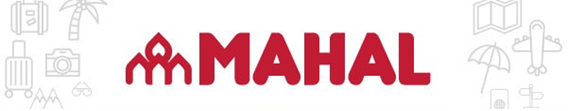 TAILANDIA CLASICOBANGKOK – PHITSANULOK – CHIANG RAI – CHING MAI – PHUKET – ISLAS PHI PHI 12 díasInicios : Martes DÍA 1 BANGKOK Llegada al aeropuerto de Bangkok. Traslado al hotel. Alojamiento.DÍA 2 BANGKOK Desayuno. Salida en bus del hotel para realizar un recorrido por las principales avenidas de Bangkok hasta llegar al bullicioso barrio de Chinatown donde realizaremos nuestra primera parada: el templo de Wat Traimit o más conocido como Templo del Buda de Oro y que alberga una imagen de Buda de 5 toneladas de oro macizo cargada de historia, pues permaneció oculta durante siglos tras ser cubierta de yeso para evitar su destrucción durante la guerra. Nuestra siguiente parada será el Templo de Wat Pho o Templo del Buda Reclinado, uno de los budas reclinados más grandes del mundo con 46 metros de longitud y en cuyos pies encontramos un grabado espectacular de 108 imágenes que representan acciones positivas del budismo. A continuación, el impresionante complejo del Gran Palacio símbolo de la ciudad y antigua residencia oficial del rey de Tailandia entre los siglos XVIII y mediados del siglo XX y considerado uno de los más bellos del mundo por su exquisita decoración mezclando el estilo tradicional tailandés con influencias renacentistas. Durante la visita al Gran Palacio se incluye la visita del Wat Phra Kaew o Templo del Buda de Esmeralda, el más importante de toda Tailandia. De regreso al hotel visita a la fábrica de piedras preciosas estatal. NOTA Para la visita al Gran Palacio deberán llevar pantalón largo hasta los tobillos, camisa/camiseta de manga larga o hasta el codo.  Alojamiento.DIA 3 BANGKOK. Desayuno. Día libre. Alojamiento.  DIA 4 BANGKOK - AYUTTHAYA - ANG THONG – PHITSANULOK.   CIRCUITO NORTE 4 NOCHES VIERNES Salida hacia Ayutthaya, antigua capital del reino de Siam y Patrimonio Mundial de la UNESCO. Visitaremos algunos de sus templos y restos de antiguos palacios y entenderemos por qué entre los siglos XIV y XVIII se la consideró una de las ciudades más espectaculares del mundo. Recorrer las ruinas de esta antigua civilización es como viajar atrás en el tiempo, cuando en sus años dorados, más de 400 templos componían la ciudad.  A continuación, nos dirigiremos a la ciudad de Ang Thong para visitar el templo de Wat Muang, famoso por albergar la figura del Buda sentado más grande de Tailandia y la novena mayor del mundo con casi 100 metros de altura. Almorzaremos durante la ruta.  Siguiendo hacia el norte, seremos testigos del cambio en el paisaje, volviéndose este cada vez más frondoso y verde, adelantando ya los parajes selváticos del norte del país. Llegaremos a Phitsanulok por la tarde, población situada en el corazón de Tailandia y considerada uno de los más importantes centros de peregrinación budista del país. Alojamiento.  DÍA 5 PHITSANULOK – SUKHOTHAI –CHIANG RAI.   Al amanecer, para quien así lo desee, saldremos para ser testigos de uno de los más importantes rituales de la cultura budista: la ofrenda matinal a los monjes. Todas las mañanas los monjes salen en procesión por las calles, completamente descalzos y en silencio, para recoger las ofrendas de comida que les hacen aquellos que esperan cada día, de pie o de rodillas, su bendición. Tras el desayuno, salida hacia el Parque Arqueológico de Sukhothai, Patrimonio de la Humanidad por la UNESCO por la increíble belleza de sus templos y ruinas rodeados de vegetación y por ser muestra de los varios siglos de prosperidad de la civilización tailandesa, levantando ciudades monumentales y sofisticadas construcciones. Visitaremos algunos de sus templos, impresionantes estatuas de Buda, árboles centenarios y ruinas en medio de la naturaleza.   Una vez finalizada esta visita, nos dirigiremos a Chiang Rai, cruzando por la provincia de Lampang, disfrutando del maravilloso paisaje y de las vistas del lago Prayao. Almorzaremos en ruta. Llegada a Chiang Rai por la tarde, antigua capital del Reino Lanna y conocida por la tranquilidad de sus campos de te y café y sus curiosos templos. Alojamiento DÍA 6 CHIANG RAI – CHIANG MAI.  Desayuno. Hoy visitaremos la famosa zona del rio Mekong, conocida como el “Triángulo de Oro”, por abarcar zonas de Tailandia, Laos y Birmania y porque durante cientos de años fue el más importante núcleo comercial del cultivo del opio. En la actualidad, esta ruta representa la belleza e historia de estos tres países. Aprenderemos de cultura e historia en el Museo del Opio y disfrutaremos de las vistas panorámicas sobre el rio Mekong y los paises vecinos desde el mirador del Triangulo de Oro.  Desde allí, nos dirigiremos al novedoso Wat Rong Suea Ten o Templo azul. Construido cobre un antiguo templo por el arquitecto local que también participo de la construcción del Templo Blanco, sorprende por su llamativo color, con sus dos grandes Nagas o figuras mitológicas que custodian la entrada, sus mosaicos y estatuas en azul y un gran buda blanco. La siguiente parada será en el espectacular y contemporáneo Wat Rong Khun, o Templo Blanco. Este templo se aleja de los cánones tradicionales y destaca por su originalidad en todos sus detalles. El color blanco representa la pureza y el cristal la sabiduría de Buda. Es una obra inacabada, se prevé que se siga construyendo durante aun varias décadas más, pues es un proyecto complejo y cada detalle está lleno de significado. Almorzaremos en ruta. Por la tarde, llegada a Chiang Mai y alojamiento. DÍA 7 CHIANG MAI.  Desayuno y traslado al campamento de elefantes, situado en plena jungla, donde veremos una demostración de fuerza y habilidad de estas grandes criaturas. Después de esta pequeña exhibición comenzará nuestro safari a lomos de elefante, siguiendo el cauce del río y cruzando la espesa vegetación de la jungla hasta llegar a un enclave donde conviven tribus de diferentes etnias del país, entre las cuales destaca las llamativas Mujeres Jirafa (Long Neck) originales de Mae Hong Son.  Almorzaremos y visitaremos una plantación de orquídeas donde presenciaremos la belleza inigualable de esta hermosa especie floral. Por la tarde subiremos la montaña hasta el bien conocido Templo del Doi Suthep, importante centro de peregrinación budista en lo alto de la montaña del mismo nombre. La leyenda de su origen, sus preciosas vistas panorámicas de la ciudad de Chiang Mai, y su relevancia espiritual, lo han convertido en un lugar sagrado y mítico para los tailandeses.   Traslado al hotel y tiempo libre. Alojamiento.  DÍA 8 CHIANG MAI – PHUKET.  Desayuno y traslado al aeropuerto. Vuelo hacia Phuket (no incluido).  Llegada. Traslado al hotel. Alojamiento.  DIA 9 PHUKET. Desayuno. Día libre. Alojamiento.  DIA 10 PHUKET – PHI PHI. Desayuno. Traslado a Phi Phi ( por tierra y ferry). Llegada. Alojamiento. DIA 11 PHI PHI. Desayuno. Día libre. Alojamiento. DIA 12  PHI PHI - PHUKET. Desayuno. Traslado al aeropuerto de Phuket ( ferry + tierra). Llegada. Salida en vuelo recomendado por la tarde. Fin de los servicios. HOTELES COTIZADOS O SIMILARESBangkok		Pullman GPhitsanulok 		Topland Chiang Rai 		The Heritage Chiang Mai		The Empress Premier Phuket 			Novotel Kamala Phi Phi 			Holiday Resort SERVICIOS INCLUIDOSAlojamiento en los hoteles previstos (o similares) con desayuno: Bangkok 3 noches, Phitsanulok 1 noche, Chiang Rai 1 noche, Chiang Mai 2 noches, Phuket 2 noches, Phi Phi 2 noches. Visitas según itinerario con guía local de habla hispanaEntradas a las visitas mencionadas 4 almuerzos   Traslados de llegada y salida en español excepto en Phuket y Phi Phi que son idioma local / ingles SERVICIOS NO INCLUIDOS Bebidas en ninguna comidaGastos personales y propinasTodos los conceptos no mencionados en SERVICIOS INCLUIDOSVuelo Chiang Mai – Phuket con 20 kg equipaje, tarifa estimada por persona “desde” USD 230.- Aéreos Buenos Aires / Bangkok / /  Phuket / Buenos AiresPRECIOS POR PERSONA EN DOLARES – MÍNIMO 2 PASAJERAS - SERVICIOS REGULARES TERRESTRES – VIGENCIA 01 MARZO AL 31 OCTUBRE 2024,  excepto suplementos en fecha especificasBase Doble 		USD 1.492.- Suplemento single	USD    662.- Suplemento Islas Phi Phi Del 01 a 15 de abril Base doble		USD  81.- Base single 		USD 159.-NOTAS Tarifas sujetas a reajustes. No incluyen IVA ni gastos.No incluye Imp. PAIS 30% ni RG 30%. Consultar.DOCUMENTACIONPasaporte con 6 meses de validez del pasaporte a contar a partir de la fecha de regresoSuficientes hojas en blanco para sellos y visasCertificado Internacional de vacuna contra la fiebre amarilla